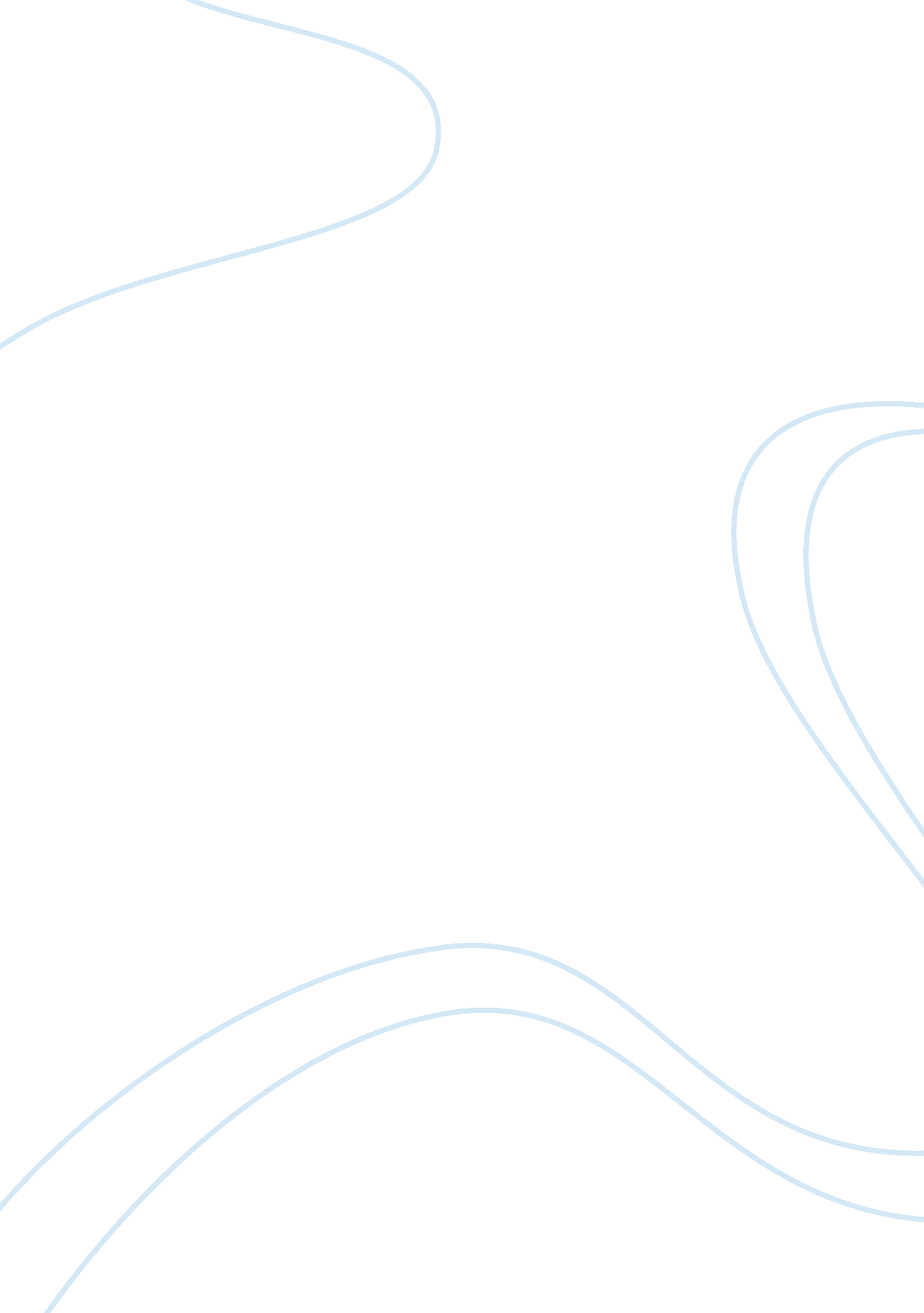 5sec rule exp reportScience, Biology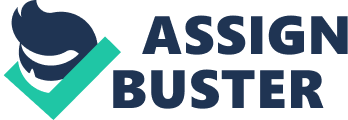 Section: Bio 100 5 Second Rule Experiment Second Week Introduction 5 second rule experiment second week is an experiment carried out to determine the extent of reproduction and consequent level of threat bacteria cause on nutrients agar and blood agar. This experiment aims at testing the hypothesis 
Materials and methods 
Nutrient agar right half, nutrient agar left half, blood agar right half, bologna, gummy bear, blood agar left half, nutrients agar control and blood agar control were used in this experiment. The experiment was done in five seconds intervals and them measurements were done on the samples to ascertain the level of bacteria in them, type of colony formed and how fatal are the threats they pose. 
Results 
PLATE 
TOTAL COLONIES 
# OF DIFFERENT COLONY TYPES BASED ON MORPHOLOGY 
ADDITIONAL RESULTS MORPHOLOGICAL TYPES AND GROWTH PATTERNS (I. E HEMOLYSIS) 
Nutrients agar right half 
Bear gummy 
70% of slide is covered 
Lobate circular punctiform 
Raised and rough 
Nutrients agar left half 
Bologna 
70% of slide is covered 
Irregular lobate punctiform 
Raised and rough 
Blood agar right half 
Gummy bear 
90% of slide is covered 
raised circular irregular 
Beta hemolytic 60% see through 
Blood agar left half 
Bologna 
95% of slide is covered 
Raised lobate circular 
Beta hemolytic 45% see through 
Nutrients agar control 
Gummy bear 0 
Bologna 2 
Gummy bear N/A 
Bologna circular 
Raised 
Smooth 
Blood agar control 
Gummy 0 
Bologna 3 
Gummy N/A 
Bologna circular punctiform 
Gamma hemolytic 
Discussion 
In nutrients agar bacteria multiply and cover 70% of the slide forming lobate circular punctiform with a raised and rough pattern. In blood agar along gummy bear they multiply and fill 90% of the slide forming a raised circular irregular colony with a complete hemolytic 60% see through unlike in blood agar along bologna where they fill 95% of the slide forming a raised lobate circular colony with a complete hemolytic 45% see . A control experiment is used for standardization . In conclusion bacteria reproduce well in blood agar and produce more toxic substances than in nutrients agar within a given time. 
References 
Zeller, Nancy. Great Experiments in Biology. 2012. University Readers, Inc. 